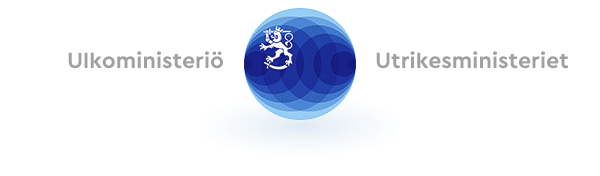 Den ifyllda blanketten är sekretessbelagd i enlighet med 24 § 1 mom. 20 punkten i lagen om offentlighet i myndigheternas verksamhet (621/1999)SANKTIONER OCH KRINGGÅENDE AV SANKTIONERSanktionsförordningar är direkt tillämpliga i Europeiska unionens medlemsstater och ska iakttas av exportörer. De sektorsvisa och personliga sanktioner som EU fastställer ska genomföras parallellt. Om en viss export inte har förbjudits genom sektorsvisa sanktioner ska exportören ändå iaktta de personliga sanktionerna och säkerställa att de varor eller den teknologi som exporteras inte gynnar de parter som är föremål för sanktioner eller de sammanslutningar som dessa äger eller förfogar över. Att kringgå sanktioner är förbjudet enligt förordningarna och räknas enligt medlemsstaternas lagstiftning som straffbar brottslig verksamhet. Exportören ska därför även beakta riskerna för att kringgå sanktioner. Exportören ska lämna in en utredning om grunderna för sin ansökan och även i övrigt medverka till att utreda det ärende som exportören inlett. Den här blanketten innehåller frågor som enheten för exportkontroll vid utrikesministeriets avdelning för internationell handel ställer till exportören i samband med ansökan om exporttillstånd. Blanketten används som en utredningsmetod bland flera andra metoder.Utrikesministeriets enhet för exportkontroll är tillståndsmyndighet för produkter med dubbel användning och har i sin tillståndsprövning grund för att behandla personuppgifter enligt artikel 6.1 c i EU:s allmänna dataskyddsförordning. Behandlingen är nödvändig för att fullgöra de förpliktelser som gäller exportkontroll för produkter med dubbel användning. Den ifyllda blanketten kan innehålla personuppgifter som behandlas i enlighet med dataskyddslagstiftningen. Information om hur utrikesministeriet behandlar personuppgifter och om dataskydd finns på adressen:  https://um.fi/dataskydd.Har ni läst utrikesministeriets anvisningar om att identifiera och förhindra kringgående av sanktioner som finns på finska och engelska? (Pakotteiden kiertämisen havaitseminen ja kiertämisen estäminen ulkomaankaupassa, Käytännön ohjeistusta talouden toimijoille, Detecting and Preventing Sanctions Evasion and Circumvention in Trade Practical Guidance for Economic Operators) Länk: https://valtioneuvosto.fi/-/ohjeita-yrityksille-pakotteiden-kiertamisen-tunnistamiseksi-ja-ehkaisemiseksi Är mottagarens eller slutanvändarens destinationsland, er produkt/tjänst eller mottagaren/slutanvändaren föremål för sanktioner?Ägs eller disponeras mottagaren/slutanvändaren av en part som är föremål för sanktioner? Ingår mottagaren/slutanvändaren i en kedja som gör det svårt att spåra den faktiska ägaren eller förmånstagaren? Har en samarbetspartner kopplingar till politiskt inflytelserika personer eller personer eller grupper som är föremål för sanktioner eller har samarbetspartnern haft kopplingar till dessa?Finns det en risk att kringgå sanktioner inom den export ni bedriver?Finns det en klausul om kringgående av sanktioner och ansvar för sanktioner i ert affärsavtal?Hur transporteras varorna/teknologin i fråga? Vilka rutter ämnar ni använda?Handlar det om en ny affärspartner i ett tredje land?Har mottagaren/slutanvändaren nyligen grundats eller integrerats med en sammanslutning som är föremål för sanktioner eller en sammanslutning som har koppling till sammanslutningar eller personer som är föremål för sanktioner?Har mottagaren/slutanvändaren samma adress som flera andra olika bolag?Är mottagaren ett företag som fokuserar på transport av varor eller en förmedlingsbyrå/förmedlare av varor eller tjänster?Känner ni till mottagarens/slutanvändarens affärsverksamhet och eventuella ändringar i affärsprofilen? Har det antal produkter som kunden beställt ökat under den senaste tiden så att det inte motsvarar det kända/normala behovet för slutanvändaren/affärsverksamheten?Motsvarar mottagarens/slutanvändarens affärsområde de varor och den teknologi som beställts/levererats? Hur trovärdig är slutanvändningen av de varor eller den teknologi som exporterats då man beaktar affärsprofilen och företagets projekt?Handlar mottagaren/slutanvändaren med varor/teknologi som är föremål för export-/importrestriktioner?Är slutändamålet för de varor/den teknologi som exporterats till tredje länder ett logistikförråd?Andra observationer som gäller sanktioner och kringgåendet av sanktioner